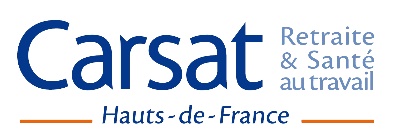 Coût du projet En complément de la complétude de ce tableau, il est indispensable de joindre au dossier de candidature un document faisant apparaître le détail du coût des travaux par type de dépenses (gros œuvre/maçonnerie, accessibilité, équipement, domotique, ascenseurs, sécurité, menuiserie, électricité, isolation thermique/acoustique, sécurité incendie). L’opération est-elle couverte par une garantie ?Si oui : Par une collectivité : joindre l’arrêté ou la délibération,Par un organisme privé : joindre le contrat de garantieOUI  	NON  Plan de financement Préciser la durée de remboursement des prêtsNOM et TITRE DU SIGNATAIRE :                                                               DATE : SIGNATURE : 